Családnév: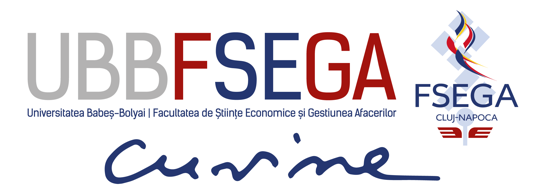 Apja keresztnevének kezdőbetűje:Keresztnév:Dátum:Aláírás:Az esettanulmány címeAz esettanulmány címét kell ide átvenni; az esettanulmányt a jelen keretbe kell beírni, az előre definiált formatálást használva; jelen magyarázatot törölni kell)Szöveg …Megoldás (az esettanulmány alapján válaszolojon a kérdésekre, fejtse ki egyéni gondolatait és érveit; 300 – 500 szó; a szöveget a jelen keretbe kell beírni, az előre definiált formatálást használva; jelen magyarázatot törölni kell)Szöveg ...IrodalomjegyzékAz előző részeiben felhasznált szakirodalmat lábjegyzetek formájában kell a szövegben hivatkozni. Ebben a részben az irodalomjegyzéket ABC sorrendbe kell rendezni az első szerző vezetékneve szerint. Csak azok a források kerülnek az irodalomjegyzékbe, melyekre az esszé előző részeiben hivatkozva volt. Az irodalomjegyzéket a jelen keretbe kell beírni, az előre defineált formatálást használva.Példák az irodalomjegyzék felsorolására (fiktív):Könyvek:Johnson, I.G., Starsky, A. și Bossini, G. (2019), Business Scientific Analysis, Editura Routledge, Londra.Tudományos cikkek:Dway, C., Derekson, B.F şi White, G. (2018), Business Analytics Research, Journal of Business Scintific Research, Vol. 40, No. 2, p. 25-42Sajtóban megjelent cikkek:Popescu, D. (2021), Analiza științifică a mediului de afaceri,  http://www.zf.ro/zf-24/analiza-stiintifica-a-mediului-de-afaceri-12632179Intézmények jelentései*** European Business Development Institute (2020), Business Development Analysis in the Last Decade, http://ebdi.org/reports/bdald_report.pdfA jelen keretben megjelenő magyarázatot törölni kell!Szöveg ...